רצף שלבי חיפוש עבודה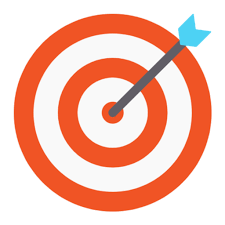 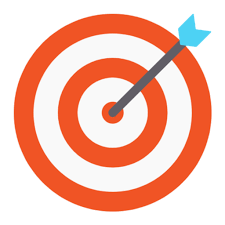 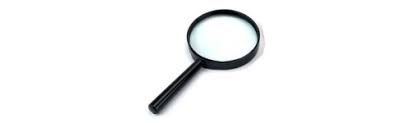 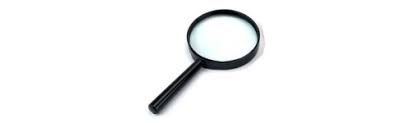 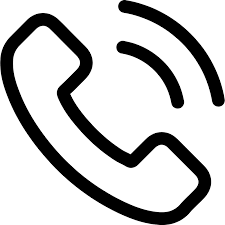 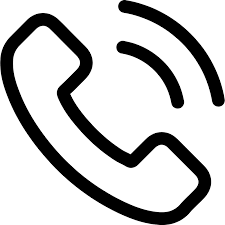 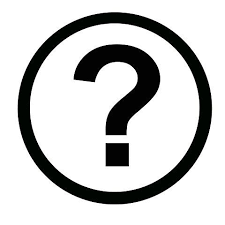 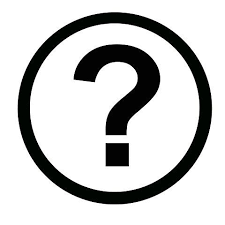 			 סיכום:  מה המטרה שלי?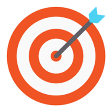 סוג עסק
סוג 